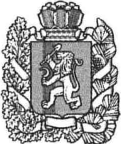 АДМИНИСТРАЦИЯ БЕЛЯКИНСКОГО СЕЛЬСОВЕТАБОГУЧАНСКОГО РАЙОНАКРАСНОЯРСКОГО КРАЯРЕШЕНИЕ18.03.2020г.                              п. Беляки                                           № 3-25Об утверждении годового отчета об исполнении бюджета Белякинскогосельсовета за 2019 годВ соответствии со статьями 51,52 Устава Белякинского сельсовета Богучанского района Белякинский сельский Совет депутатов РЕШИЛ:1. Утвердить отчет об исполнении бюджета Белякинского сельсовета за 2019 год, в том числе:исполнение бюджета по доходам в сумме  7 126 907,17 рублей и расходам 6 936 860,39 рублей;исполнение бюджета с дефицитом в сумме 190 046,78 рублей;исполнение по источникам внутреннего финансирования дефицита бюджета за 2019 год в сумме  190 046,78 рублей.2.  Утвердить отчет об исполнении бюджета Белякинского сельсовета за 2019 год по следующим показателям:источники финансирования дефицита бюджета  по кодам классификации источников финансирования дефицитов бюджетов за 2019 год согласно приложению   1  к настоящему решению;источники  финансирования дефицита бюджета по кодам групп, подгрупп, статей, видов источников финансирования дефицитов бюджетов,  относящихся к источникам финансирования дефицитов бюджетов  за 2019 год согласно приложению 2 к настоящему решению;       доходы бюджета по кодам классификации доходов бюджетов  за 2019 год согласно приложению 3 к настоящему решению;доходы бюджета по кодам видов доходов, подвидов доходов, классификации операций сектора государственного управления, относящихся к доходам бюджета за 2019 год согласно приложению 4 к настоящему решению;ведомственная структура расходов бюджета за 2019 год согласно приложению 5 к настоящему решению;Распределение бюджетных ассигнований  по разделам и подразделам бюджетной классификации расходов бюджетов Российской Федерации на 2019 год согласно приложения 6;распределение бюджетных ассигнований по целевым статьям (муниципальным программам Белякинского сельсовета и непрограммным направлениям деятельности), группам, подгруппам видов  расходов классификации расходов бюджета за 2019 год согласно приложению 7 к настоящему решению;       3. Настоящее решение подлежит официальному опубликованию в газете «Депутатский вестник», в течение 10 дней с момента подписания, размещению на официальном сайте администрации Белякинского сельсовета в сети интернет «беляки-адм.рф»Настоящее решение вступает в силу со дня официального опубликования.Председатель Совета депутатов                                                                       Белякинского сельсовета                                                                Л.И. ИльичеваГлава Белякинского сельсовета                                                  В.А. Паисьева                         «___»__________2020г.Пояснительная записка к проекту решения Белякинского сельского Совета депутатов «Об утверждении отчета  об исполнении бюджета Белякинского сельсовета за 2019 год»         Доходы местного бюджетаРешением Белякинского сельского Совета депутатов «О бюджете Белякинского сельсовета на 2019 год и плановый период 2020-2021 годов» доходы бюджета  в первоначальной редакции были  утверждены в сумме 6 587 250,00 рублей, в том числе собственные доходы – 297 500,10 рублей. В течение года в бюджет Белякинского сельсовета 5 раз вносились изменения, в результате чего сумма доходов бюджета составила 7 111 194,18 рублей, в том числе собственные доходы – 397591,00 рублей. В результате законодательно утвержденные назначения по доходам увеличились на 523 944,18 рублей за счет корректировки прочих доходов от компенсации затрат бюджетов сельских поселений и налога на доходы физических лиц. Безвозмездные поступления возросли на 423 853,18,00 рублей. Доходы бюджета Белякинского сельсовета исполнены в сумме 7 126 907,17 рублей или 108,19% к первоначальному плану  и на  100,2% к уточненному плану. По собственным доходам выполнение плана составило 413 303,99 рублей или 104%.. Собственные доходы в общем объеме бюджета составили 5,8%, безвозмездные поступления  – 94,2%. Формирование бюджета  территории в 2019 году проходило  в соответствии с федеральным Законом  № 131-ФЗ «Об общих принципах организации местного самоуправления в Российской Федерации». Доходы бюджета Белякинского сельсовета на 2019 год формировались в условиях изменения налогового и бюджетного законодательства, вносимых федеральными законами. Фактически в бюджет поступило собственных доходов 413 303,99 руб.Основными источниками формирования собственных доходов бюджета в 2019 году являлись: - налог на доходы физических лиц                             -        67895,12 рублей (16,4%)- Доходы от уплаты акцизов на диз.топливо, автомобильный  бензин, моторные масла                 -        82462,60 рублей (20,0%)- аренда имущества муниципальной собственности   -     94484,89 рублей (22,9%)- доходы от оказания платных услуг                      -            79174,10 рублей (19,2%)- доходы от компенсации затрат                                          79539,22 рублей (19,2%)- налоги на имущество                                                   -        9183,96 рублей. (2,2%)- государственная пошлина                                           -             600,00рублей (0,1%)Безвозмездные поступления в бюджет Белякинского сельсовета в 2019 году составили 6 713 603,18 рублей, из них:- дотации бюджетам поселений на выравнивание бюджетной обеспеченности 6 163 800,00 рублей- субвенции бюджетам поселений на осуществление первичного воинского учета на территориях, где отсутствуют военные комиссариаты 58 200,00 рублей.- субвенции бюджетам на выполнение полномочий 1100 рублей.- иные межбюджетные трансферты 490 328,00рублей.Источники внутреннего финансирования дефицита местного бюджета.При утверждении бюджета Белякинского сельсовета на 2019 год был утвержден дефицит в размере 0,00 рублей. С учетом внесения изменений и дополнений  в решение Белякинского сельского Совета депутатов «О бюджете Белякинского сельсовета на 2019 год и плановый период 2020-2021 годов» дефицит бюджета  на конец года утвержден в сумме 195 970,50 рублей. По результатам исполнения бюджета за 2019 год  дефицит бюджета составил 386 017,28 рублей, за счет экономии заработной платы.Расходы местного бюджетаРешением Белякинского сельского Совета депутатов «О бюджете Белякинского сельсовета на 2019 год и плановый период 2020-2021 годов» объем расходов утвержден в сумме 6 587 250,00 рублей,  уточненный план составил 7 307 164,68 рублей. Исполнение  расходов районного бюджета  в 2019 году составило 6 936 860,39 рублей или 94,9% к уточненному плану. Структура расходов бюджета Белякинского сельсовета составляет:                                                                                                             в рублях.Наибольший удельный вес в расходах бюджета Белякинского сельсовета составляют расходы на «Общегосударственные вопросы» 79,1%, расходы на «Жилищно-коммунальное хозяйство» -  10,8%, «Физическую культуру и спорт» - 3,6%, Муниципальная программа «Белякинский комфорт»В соответствии с положениями статьи 179 Бюджетного кодекса Российской Федерации бюджет Белякинского сельсовета на 2019 год и плановый период 2020 – 2021 годов   сформирован и  утвержден на основании муниципальной программы «Белякинский комфорт». Расходы бюджета Белякинского сельсовета  на реализацию муниципальной  программы предусмотрены в сумме  1 296 050,66 рублей, что составляет 18,7% общего объема бюджета.  Кассовые расходы  составили  1 296 050,66 рублей,   что составляет 100% плановых назначений.Подпрограмма 1 «Благоустройство МО Белякинский сельсовет»  Для достижения целей указанных в подпрограмме  расходы бюджета Белякинского сельсовета запланированы на 2019 год в сумме 761 590,16 рублей. Освоены в сумме 761 590,16 рублей следующим образом:- Содержание улично-дорожной сети (грейдирование дорог поселков Беляки и Бедоба) запланировано на 2019г – 215 570,45 рублей,  фактически освоено 215 570,45 рублей, что составляет 100% ;- Содержание сети уличного освещения (оплата электроэнергии за уличное освещение, обслуживание уличного освещения, приобретение ламп) запланировано на 2019 год – 380 840,5 рублей, освоено 100%; - Прочее благоустройство (вывоз мусора, водолазное обследование дна реки Иркинеевка, обустройство и содержание мест массового отдыха) запланировано на 2019 год 165 179,21 рублей, исполнение составило 100%;Подпрограмма 2. «Участие в предупреждении и ликвидации последствий чрезвычайных ситуаций и обеспечение первичных мер пожарной безопасности в МО Белякинский сельсовет»Подпрограмма включает в себя следующие мероприятия:- Первичные меры пожарной безопасности (Прокладка минерализованных полос вблизи населенных пунктах, приобретение первичных средств пожаротушения, очистка от снега к источникам водоснабжения, приобретение плакатов, памяток); - Профилактика терроризма и экстремизма (приобретение плакатов, памяток);           С учетом внесения изменений и дополнений в бюджет Белякинского сельсовета на 2019 год запланировано 40846,00  рублей. Освоены в размере 100% следующим образом:- прокладка мин.полос – 30000,0 руб- приобретение банеров – 9846,0 руб - приобретение листовок – 1000,0 руб.Подпрограмма 3. «Жилищное хозяйство МО Белякинский сельсовет»Для достижения целей указанных в подпрограмме  расходы бюджета Белякинского сельсовета запланированы на 2019 год в сумме 204847,92 рублей. Освоены в сумме 204847,92 рублей следующим образом:Приобретение и доставка профлиста для ремонта кровли  в муниципальном жилье.Подпрограмма 4. «Развитие культуры и спорта на территории МО Белякинский сельсовет»Предусмотрено в бюджете  288 766,76 рублей, освоение составило 100%.- Проведение спортивно-массовых мероприятий в сумме 44 440,00 рублей- Содержание инструктора по спорту (выплата заработной платы) – 244 326,76 рублей.Глава Белякинского сельсовета                                                В.А. Паисьева Приложение № 1 к РешениюПриложение № 1 к РешениюПриложение № 1 к РешениюБелякинского сельского Совета депутатовБелякинского сельского Совета депутатовБелякинского сельского Совета депутатовот  " 18" марта  2020г. № 3-25от  " 18" марта  2020г. № 3-25от  " 18" марта  2020г. № 3-25Источники внутреннего финансирования бюджета Белякинского сельсовета на 2019 годИсточники внутреннего финансирования бюджета Белякинского сельсовета на 2019 годИсточники внутреннего финансирования бюджета Белякинского сельсовета на 2019 годИсточники внутреннего финансирования бюджета Белякинского сельсовета на 2019 годИсточники внутреннего финансирования бюджета Белякинского сельсовета на 2019 год(в рублях)КОДНаименование  План на 2019 годИсполнено за 2019 год% исполнения903 00 00 00 00 00 0000 000Администрация Белякинского сельсовета195 970,50-190 046,78-96,98903 01 05 00 00 00 0000 000Изменение остатков средств на счетах по учету средств бюджета195 970,50-190 046,78-96,98903 01 05 00 00 00 0000 500Увеличение остатков средств бюджетов-7 111 194,18-7 750 843,14108,99903 01 05 02 00 00 0000 500Увеличение прочих остатков средств бюджетов-7 111 194,18-7 750 843,14108,99903 01 05 02 01 00 0000 510Увеличение прочих остатков денежных средств бюджетов-7 111 194,18-7 750 843,14108,99903 01 05 02 01 10 0000 510Увеличение прочих остатков денежных средств бюджетов муниципальных районов-7 111 194,18-7 750 843,14108,99903 01 05 00 00 00 0000 600Уменьшение остатков средств бюджетов7 307 164,687 560 796,36103,47903 01 05 02 00 00 0000 600Уменьшение прочих остатков средств бюджетов7 307 164,687 560 796,36103,47903 01 05 02 01 00 0000 610Уменьшение прочих остатков денежных средств бюджетов7 307 164,687 560 796,36103,47903 01 05 02 01 10 0000 610Уменьшение прочих остатков денежных средств бюджетов муниципальных районов7 307 164,687 560 796,36103,47Приложение № 2 к РешениюПриложение № 2 к РешениюПриложение № 2 к РешениюБелякинского сельского Совета депутатовБелякинского сельского Совета депутатовБелякинского сельского Совета депутатовот  " 18" марта  2020г. № 3-25от  " 18" марта  2020г. № 3-25от  " 18" марта  2020г. № 3-25Источники финансирования дефицита  бюджета Администрации Белякинского сельсовета по кодам групп, подгрупп, статей, видов источников финансирования дефицитов бюджетов, кодам классификации операций сектора государственного управления,относящихся к источникам финансирования дефицитов бюджетов  за 2019 годИсточники финансирования дефицита  бюджета Администрации Белякинского сельсовета по кодам групп, подгрупп, статей, видов источников финансирования дефицитов бюджетов, кодам классификации операций сектора государственного управления,относящихся к источникам финансирования дефицитов бюджетов  за 2019 годИсточники финансирования дефицита  бюджета Администрации Белякинского сельсовета по кодам групп, подгрупп, статей, видов источников финансирования дефицитов бюджетов, кодам классификации операций сектора государственного управления,относящихся к источникам финансирования дефицитов бюджетов  за 2019 годИсточники финансирования дефицита  бюджета Администрации Белякинского сельсовета по кодам групп, подгрупп, статей, видов источников финансирования дефицитов бюджетов, кодам классификации операций сектора государственного управления,относящихся к источникам финансирования дефицитов бюджетов  за 2019 годИсточники финансирования дефицита  бюджета Администрации Белякинского сельсовета по кодам групп, подгрупп, статей, видов источников финансирования дефицитов бюджетов, кодам классификации операций сектора государственного управления,относящихся к источникам финансирования дефицитов бюджетов  за 2019 год(в рублях)КОДНаименование  План на 2019 годИсполнено за 2019 год% исполнения01 00 00 00 00 0000 000ИСТОЧНИКИ ВНУТРЕННЕГО ФИНАНСИРОВАНИЯ ДЕФИЦИТОВ БЮДЖЕТОВ195 970,50-190 046,78-96,9801 05 00 00 00 0000 000Изменение остатков средств на счетах по учету средств бюджета195 970,50-190 046,78-96,9801 05 00 00 00 0000 500Увеличение остатков средств бюджетов-7 111 194,18-7 750 843,14108,9901 05 02 00 00 0000 500Увеличение прочих остатков средств бюджетов-7 111 194,18-7 750 843,14108,9901 05 02 01 00 0000 510Увеличение прочих остатков денежных средств бюджетов-7 111 194,18-7 750 843,14108,9901 05 02 01 05 0000 510Увеличение прочих остатков денежных средств бюджетов муниципальных районов-7 111 194,18-7 750 843,14108,9901 05 00 00 00 0000 600Уменьшение остатков средств бюджетов7 307 164,687 560 796,36103,4701 05 02 00 00 0000 600Уменьшение прочих остатков средств бюджетов7 307 164,687 560 796,36103,4701 05 02 01 00 0000 610Уменьшение прочих остатков денежных средств бюджетов7 307 164,687 560 796,36103,4701 05 02 01 05 0000 610Уменьшение прочих остатков денежных средств бюджетов муниципальных районов7 307 164,687 560 796,36103,47Приложение № 3 к РешениюПриложение № 3 к РешениюПриложение № 3 к РешениюБелякинского сельского Совета депутатовБелякинского сельского Совета депутатовБелякинского сельского Совета депутатовот  " 18" марта  2020г. № 3-25от  " 18" марта  2020г. № 3-25от  " 18" марта  2020г. № 3-25Доходы  бюджета Администрации Белякинского сельсовета по кодам классификации доходов бюджетов  за 2019 годДоходы  бюджета Администрации Белякинского сельсовета по кодам классификации доходов бюджетов  за 2019 годДоходы  бюджета Администрации Белякинского сельсовета по кодам классификации доходов бюджетов  за 2019 годДоходы  бюджета Администрации Белякинского сельсовета по кодам классификации доходов бюджетов  за 2019 годДоходы  бюджета Администрации Белякинского сельсовета по кодам классификации доходов бюджетов  за 2019 год(в рублях)Код главного администратораКод бюджетной классификацииНаименование кода бюджетной классификацииИсполнено за 2019 год930Администрация Белякинского сельсоветаАдминистрация Белякинского сельсоветаАдминистрация Белякинского сельсовета7 126 907,17903 1 01 02010 01 0000 110Налог на доходы физических лиц с доходов, источником которых является налоговый агент, за исключением доходов, в отношении которых исчисление и уплата налога осуществляются в соответствии со статьями 227, 227.1 и 228 Налогового кодекса Российской Федерации   67 895,12903 1 03 02230 01 0000 110Доходы от уплаты акцизов на дизельное топливо, подлежащие распределению между бюджетами субъектов Российской Федерации и местными бюджетами с учетом установленных дифференцированных нормативов отчислений в местные бюджеты   37 535,59903 1 03 02240 01 0000 110Доходы от уплаты акцизов на моторные масла для дизельных и (или) карбюраторных (инжекторных) двигателей, подлежащие распределению между бюджетами субъектов Российской Федерации и местными бюджетами с учетом установленных дифференцированных нормативов отчислений в местные бюджеты    275,89903 1 03 02250 01 0000 110Доходы от уплаты акцизов на автомобильный бензин, подлежащие распределению между бюджетами субъектов Российской Федерации и местными бюджетами с учетом установленных дифференцированных нормативов отчислений в местные бюджеты   50 147,67903 1 03 02260 01 0000 110Доходы от уплаты акцизов на прямогонный бензин, подлежащие распределению между бюджетами субъектов Российской Федерации и местными бюджетами с учетом установленных дифференцированных нормативов отчислений в местные бюджеты-   5 496,55903 1 06 01030 10 0000 110Налог на имущество физических лиц, взимаемый по ставкам, применяемым к объектам налогообложения, расположенным в границах сельских поселений   3 429,10903 1 06 06033 10 0000 110Земельный налог с организаций, обладающих земельным участком, расположенным в границах сельских  поселений   3 892,86903 1 06 06043 10 0000 110Земельный налог с физических лиц, обладающих земельным участком, расположенным в границах сельских поселений   1 862,00903 1 08 04020 01 0000 110Государственная пошлина за совершение нотариальных действий должностными лицами органов местного самоуправления, уполномоченными в соответствии с законодательными актами Российской Федерации на совершение нотариальных действий    600,00903 1 11 05035 10 0000 120Доходы от сдачи в аренду имущества, находящегося в оперативном управлении органов управления сельских поселений и созданных ими учреждений (за исключением имущества муниципальных бюджетных и автономных учреждений)   94 448,89903 1 13 01995 10 0000 130Прочие доходы от оказания платных услуг (работ) получателями средств бюджетов сельских поселений   79 174,209031 13 02995 10 0000 130Прочие доходы от компенсации затрат бюджетов сельских поселений   79 539,22903 2 02 01001 10 0000 150Дотации бюджетам сельских поселений на выравнивание бюджетной обеспеченности  6 163 800,00903 2 02 30024 10 0000 150Субвенции бюджетам сельских поселений на выполнение передаваемых полномочий субъектов Российской Федерации   1 100,00903 2 02 35118 10 0000 150Субвенции бюджетам сельских поселений на осуществление первичного воинского учета на территориях, где отсутствуют военные комиссариаты   58 200,00903 2 02 04999 10 0000 150Прочие межбюджетные трансферты, передаваемые бюджетам сельских поселений   490 328,00903 2 18 60010 10 0000 150Доходы бюджетов сельских поселений от возврата остатков субсидий, субвенций и иных межбюджетных трансфертов, имеющих целевое назначение, прошлых лет из бюджетов муниципальных районов    175,18Приложение №4 к  РешениюПриложение №4 к  РешениюПриложение №4 к  РешениюПриложение №4 к  РешениюПриложение №4 к  РешениюПриложение №4 к  РешениюПриложение №4 к  РешениюПриложение №4 к  РешениюПриложение №4 к  РешениюПриложение №4 к  РешениюПриложение №4 к  РешениюБелякинского сельского Совета депутатовБелякинского сельского Совета депутатовБелякинского сельского Совета депутатовБелякинского сельского Совета депутатовБелякинского сельского Совета депутатовБелякинского сельского Совета депутатовБелякинского сельского Совета депутатовБелякинского сельского Совета депутатовБелякинского сельского Совета депутатовБелякинского сельского Совета депутатовБелякинского сельского Совета депутатовот  " 18 " марта     2020 года № 3-25от  " 18 " марта     2020 года № 3-25от  " 18 " марта     2020 года № 3-25от  " 18 " марта     2020 года № 3-25от  " 18 " марта     2020 года № 3-25от  " 18 " марта     2020 года № 3-25от  " 18 " марта     2020 года № 3-25от  " 18 " марта     2020 года № 3-25от  " 18 " марта     2020 года № 3-25от  " 18 " марта     2020 года № 3-25от  " 18 " марта     2020 года № 3-25Доходы  бюджета Администрации Белякинского сельсовета по кодам видов доходов, подвидов доходов, классификации операций сектора годгосударственного управления, относящихся к доходам бюджета за 2019 годДоходы  бюджета Администрации Белякинского сельсовета по кодам видов доходов, подвидов доходов, классификации операций сектора годгосударственного управления, относящихся к доходам бюджета за 2019 годДоходы  бюджета Администрации Белякинского сельсовета по кодам видов доходов, подвидов доходов, классификации операций сектора годгосударственного управления, относящихся к доходам бюджета за 2019 годДоходы  бюджета Администрации Белякинского сельсовета по кодам видов доходов, подвидов доходов, классификации операций сектора годгосударственного управления, относящихся к доходам бюджета за 2019 годДоходы  бюджета Администрации Белякинского сельсовета по кодам видов доходов, подвидов доходов, классификации операций сектора годгосударственного управления, относящихся к доходам бюджета за 2019 годДоходы  бюджета Администрации Белякинского сельсовета по кодам видов доходов, подвидов доходов, классификации операций сектора годгосударственного управления, относящихся к доходам бюджета за 2019 годДоходы  бюджета Администрации Белякинского сельсовета по кодам видов доходов, подвидов доходов, классификации операций сектора годгосударственного управления, относящихся к доходам бюджета за 2019 годДоходы  бюджета Администрации Белякинского сельсовета по кодам видов доходов, подвидов доходов, классификации операций сектора годгосударственного управления, относящихся к доходам бюджета за 2019 годДоходы  бюджета Администрации Белякинского сельсовета по кодам видов доходов, подвидов доходов, классификации операций сектора годгосударственного управления, относящихся к доходам бюджета за 2019 годДоходы  бюджета Администрации Белякинского сельсовета по кодам видов доходов, подвидов доходов, классификации операций сектора годгосударственного управления, относящихся к доходам бюджета за 2019 годДоходы  бюджета Администрации Белякинского сельсовета по кодам видов доходов, подвидов доходов, классификации операций сектора годгосударственного управления, относящихся к доходам бюджета за 2019 годДоходы  бюджета Администрации Белякинского сельсовета по кодам видов доходов, подвидов доходов, классификации операций сектора годгосударственного управления, относящихся к доходам бюджета за 2019 годДоходы  бюджета Администрации Белякинского сельсовета по кодам видов доходов, подвидов доходов, классификации операций сектора годгосударственного управления, относящихся к доходам бюджета за 2019 год(в рублях)(в рублях)№ строкиКод классификации доходов бюджетаКод классификации доходов бюджетаКод классификации доходов бюджетаКод классификации доходов бюджетаКод классификации доходов бюджетаКод классификации доходов бюджетаКод классификации доходов бюджетаКод классификации доходов бюджетаНаименование групп, подгрупп, статей, подстатей, элементов, подвидов доходов, кодов классификации операций сектора государственного управления, относящихся к доходам бюджетовПлан 2019 годИсполнено за 2019г% Исполнения№ строкикод главного администраторакод группыкод подгруппыкод статьикод подстатьикод элементакод подвида доходовкод классификации операций сектора государственного управления, относящихся к доходам бюджетовНаименование групп, подгрупп, статей, подстатей, элементов, подвидов доходов, кодов классификации операций сектора государственного управления, относящихся к доходам бюджетовПлан 2019 годИсполнено за 2019г% Исполнения123456789101112100010000000000000000НАЛОГОВЫЕ И НЕНАЛОГОВЫЕ ДОХОДЫ397591,00413303,99104,0200010100000000000000НАЛОГИ НА ПРИБЫЛЬ, ДОХОДЫ66352,0067895,12102,3318210102000010000110Налог на доходы физических лиц66352,0067895,12102,3418210102010010000110Налог на доходы физических лиц с доходов, источником которых является налоговый агент, за исключением доходов, в отношении которых исчисление и уплата налога осуществляются в соответствии со статьями 227, 227.1 и 228 Налогового кодекса Российской Федерации66352,0067895,12102,3510010302200010000110Акцизы по подакцизным товарам (продукции), производимым на территории Российской Федерации74100,0082462,60111,3610010302230010000110Доходы от уплаты акцизов на дизельное топливо, подлежащие распределению между бюджетами субъектов Российской Федерации и местными бюджетами с учетом установленных дифференцированных нормативов отчислений в местные бюджеты26800,0037535,59140,1710010302240010000110Доходы от уплаты акцизов на моторные масла для дизельных и (или) карбюраторных (инжекторных) двигателей, подлежащие распределению между бюджетами субъектов Российской Федерации и местными бюджетами с учетом установленных дифференцированных нормативов отчислений в местные бюджеты200,00275,89137,9810010302250010000110Доходы от уплаты акцизов на автомобильный бензин, подлежащие распределению между бюджетами субъектов Российской Федерации и местными бюджетами с учетом установленных дифференцированных нормативов отчислений в местные бюджеты52000,0050147,6796,4910010302260010000110Доходы от уплаты акцизов на прямогонный бензин, подлежащие распределению между бюджетами субъектов Российской Федерации и местными бюджетами с учетом установленных дифференцированных нормативов отчислений в местные бюджеты-4900,00-5496,55112,21000010600000000000000НАЛОГИ НА ИМУЩЕСТВО8 000,09183,96114,81100010601000000000110НАЛОГ НА ИМУЩЕСТВО ФИЗИЧЕСКИХ ЛИЦ3300,003429,10103,91218210601030100000110Налог на имущество физических лиц, взимаемый по ставкам, применяемым к объектам налогообложения, расположенным в границах поселений3300,003429,10103,91318210606030100000110Земельный налог с организаций,обладающих земельным участком,расположенным в границах сельских поселений3900,003892,8699,821418210606430100000110Земельный налог с физических лиц, обладающих земельным участком, расположенном в границах сельских поселений800,001862,00232,81590310804000010000110ГОСУДАРСТВЕННАЯ ПОШЛИНА600,00600,00100,01690310804020010000110Государственная пошлина за совершение нотариальных действий должностными лицами органов местного самоуправления, уполномоченными в соответствии с законодательными актами Российской Федерации на совершение нотариальных действий600,00600,00100,0170001110000000000000ДОХОДЫ ОТ ИСПОЛЬЗОВАНИЯ ИМУЩЕСТВА, НАХОДЯЩЕГОСЯ В ГОСУДАРСТВЕННОЙ И МУНИЦИПАЛЬНОЙ СОБСТВЕННОСТИ90000,0094448,89104,91800011105000000000120Доходы, получаемые в виде арендной либо иной платы за передачу в возмездное пользование государственного и муниципального имущества (за исключением имущества бюджетных и автономных учреждений, а также имущества государственных и муниципальных унитарных предприятий, в том числе казенных)90000,0094448,89104,91990311105030000000120Доходы от сдачи в аренду имущества, находящегося в оперативном управлении органов государственной власти, органов местного самоуправления, государственных внебюджетных фондов и созданных ими учреждений (за исключением имущества бюджетных и автономных учреждений)90000,0094448,89104,92090311105035100000120Доходы от сдачи в аренду имущества, находящегося в оперативном управлении органов управления поселений и созданных ими учреждений (за исключением имущества муниципальных бюджетных и автономных учреждений)90000,0094448,89104,92190311300000000000130Доходы от оказания платных услуг(работ) и компенсации затрат государства получателями средств бюджетов поселений158539,00158713,42100,02290311301995100000130Прочие доходы от оказания платных услуг получателями средств бюджетов поселений79000,0079174,20100,22390311302995100000130Прочие доходы от компенсации затрат бюджетов сельских поселений79539,0079539,22100,02400020000000000000000БЕЗВОЗМЕЗДНЫЕ ПОСТУПЛЕНИЯ6713603,186713603,18100,002500020200000000000000Безвозмездные поступления от других бюджетов бюджетной системы Российской Федерации6713603,186713603,18100,002690320201000000000151Безвозмездные поступления от других бюджетов бюджетной системы Российской Федерации6163800,006163800,00100,02790320201001000000151Дотации бюджетам субъектов Российской Федерации и муниципальных образований6163800,006163800,00100,02890320201001100000151Дотации бюджетам поселений на выравнивание бюджетной обеспеченности6163800,006163800,00100,02990320230000000000151Субвенции бюджетам субъектов Российской Федерации и муниципальных образований59300,0059300,00100,03090320230024000000151Субвенции местным бюджетам на выполнение передаваемых полномочий субъектов Российской Федерации1100,001100,00100,03190320230024100000151Субвенции бюджетам сельских поселений на выполнение передаваемых полномочий субъектов Российской Федерации1100,001100,00100,03290320235118000000151Субвенции бюджетам сельских поселений на осуществление первичного воинского учета на территориях, где отсутствуют военные комиссариаты58200,0058200,00100,03390320235118100000151Субвенции бюджетам поселений на осуществление первичного воинского учета на территориях, где отсутствуют военные комиссариаты58200,0058200,00100,03490320240000000000150Иные межбюджетные трансферты490328,00490328,00100,003590320249999000000150Прочие межбюджетные трансферты, передаваемые бюджетам490328,00490328,00100,003690320249999100000150Прочие межбюджетные трансферты, передаваемые бюджетам сельских поселений490328,00490328,00100,003790320249999107412151Прочие межбюджетные трансферты,передаваемые бюджетам сельских поселений, на обеспечение первичных мер пожарной безопасности9 378,009378,00100,003890320249999107508151Прочие межбюджетные трансферты, передаваемые бюджетам сельских поселений, на содержание дорог общего пользования130000,00130000,00100,003990320249999101021151Прочие    межбюджетные   трансферты,передаваемые бюджетам сельских поселений на региональные выплаты и выплаты, обеспечивающие уровень заработной платы работников бюджетной сферы не ниже размера минимальной заработной платы (минимального размера оплаты труда)120000,00120000,00100,004090320249999101023151Прочие межбюджетные трансферты, передаваемые бюджетам сельских поселений на повышение минимальных размеров окладов (должностных окладов), ставок заработной платы работников бюджетной сферы края, которым предоставляется региональная выплата, и выплату заработной платы отдельным категориям работников бюджетной сферы края в части, соответствующей размерам заработной платы, установленным для целей расчета региональной выплаты, в связи с повышением размеров их оплаты труда12200,0012200,00100,004190320249999101038151Прочие межбюджетные трансферты, передаваемые бюджетам сельских поселений на повышение с 1 октября 2019 года на 4,3 процента заработной платы работников бюджетной сферы Красноярского края за исключением заработной платы отдельных категорий работников, увеличение оплаты труда которых осуществляется в соответствии с указами Президента Российской Федерации, предусматривающими мероприятия по повышению заработной платы, а также в связи с увеличением региональных выплат и (или) выплат, обеспечивающих уровень заработной платы работников бюджетной сферы не ниже размера минимальной заработной платы (минимального размера оплаты труда), по министерству финансов Красноярского края в рамках непрограммных расходов отдельных органов исполнительной власти19100,0019100,00100,004290320249999108012150Прочие межбюдженые трансферты, передаваемые бюджетам сельских поселений на сбалансированность125000,00125000,00100,004390320249999109961150Прочие межбюджетные трансферты, передаваемые бюджетам сельских поселений, на реализацию мероприятий по трудовому воспитанию несовершеннолетних в рамках подпрограммы "Вовлечение молодежи Богучанского района в социальную практику" муниципальной программы "Молодежь Приангарья"74650,0074650,00100,004490321860010109911150Доходы бюджетов сельских поселений от возврата остатков субсидий, субвенций и иных межбюджетных трансфертов, имеющих целевое назначение, прошлых лет из бюджетов муниципальных районов на осуществление части полномочий по решению вопросов местного значения в соответствии с заключенными соглашениями175,18175,18100,00ИТОГОИТОГОИТОГОИТОГОИТОГОИТОГОИТОГОИТОГОИТОГО7111194,187126907,17100,2Приложение № 5 к  РешениюПриложение № 5 к  РешениюПриложение № 5 к  РешениюПриложение № 5 к  РешениюПриложение № 5 к  РешениюПриложение № 5 к  РешениюПриложение № 5 к  РешениюПриложение № 5 к  РешениюПриложение № 5 к  РешениюБелякинского сельского Совета депутатовБелякинского сельского Совета депутатовБелякинского сельского Совета депутатовБелякинского сельского Совета депутатовБелякинского сельского Совета депутатовБелякинского сельского Совета депутатовБелякинского сельского Совета депутатовБелякинского сельского Совета депутатовБелякинского сельского Совета депутатовот  "18  " марта  2020 года № 3-25  от  "18  " марта  2020 года № 3-25  от  "18  " марта  2020 года № 3-25  от  "18  " марта  2020 года № 3-25  от  "18  " марта  2020 года № 3-25  от  "18  " марта  2020 года № 3-25  от  "18  " марта  2020 года № 3-25  от  "18  " марта  2020 года № 3-25  от  "18  " марта  2020 года № 3-25  Ведомственная структура расходов  бюджета Администрации Белякинского сельсовета за 2019 годВедомственная структура расходов  бюджета Администрации Белякинского сельсовета за 2019 годВедомственная структура расходов  бюджета Администрации Белякинского сельсовета за 2019 годВедомственная структура расходов  бюджета Администрации Белякинского сельсовета за 2019 годВедомственная структура расходов  бюджета Администрации Белякинского сельсовета за 2019 годВедомственная структура расходов  бюджета Администрации Белякинского сельсовета за 2019 годВедомственная структура расходов  бюджета Администрации Белякинского сельсовета за 2019 годВедомственная структура расходов  бюджета Администрации Белякинского сельсовета за 2019 годВедомственная структура расходов  бюджета Администрации Белякинского сельсовета за 2019 год№ п/пНаименование главных распорядителей и наименование показателей бюджетной классификацииКод ведомстваРаздел-подразделЦелевая статьяВид расходовПлан на 2019 годисполнено в 2019г% исполнения1234561АДМИНИСТРАЦИЯ БЕЛЯКИНСКОГО СЕЛЬСОВЕТА9037307164,506936860,3994,93232ОБЩЕГОСУДАРСТВЕННЫЕ ВОПРОСЫ90301005838563,845484959,7393,94363Функционирование высшего должностного лица субъекта Российской Федерации и муниципального образования9030102243389,08225137,3092,5014Функционирование высшего должностного лица муниципального образования в рамках непрограммных расходов органов местного самоуправления90301028010060000243389,08225137,3092,5015Расходы на выплаты персоналу в целях обеспечения выполнения функций государственными (муниципальными) органами, казенными учреждениями, органами управления государственными внебюджетными фондами90301028010060000100243389,08225137,3092,5016Расходы на выплаты персоналу государственных (муниципальных) органов
  90301028010060000120243389,08225137,3092,50110Функционирование законодательных (представительных) органов государственной власти и представительных органов муниципальных образований903010313600,0013600,0010011Непрограммные расходы на обеспечение деятельности органов местного самоуправления9030103800000000013600,0013600,0010012Обеспечение деятельности депутатов представительного органа муниципального образования в рамках непрограммных расходов органов местного самоуправления9030103803000000013600,0013600,0010013Обеспечение деятельности депутатов представительного органа муниципального образования в рамках непрограммных расходов органов местного самоуправления9030103803006000013600,0013600,0010014Расходы на выплаты персоналу в целях обеспечения выполнения функций государственными (муниципальными) органами, казенными учреждениями, органами управления государственными внебюджетными фондами9030103803006000010013600,0013600,0010016Функционирование Правительства Российской Федерации, высших исполнительных органов государственной власти субъектов Российской Федерации, местных администраций90301045469474,765144690,1594,061917Непрограммные расходы на обеспечение деятельности органов местного самоуправления903010480000000004980235,764655451,1593,478518Обеспечение деятельности местных администраций в рамках непрограммных расходов органов местного самоуправления903010480200000004980235,764655451,1593,478519Руководство и управление в сфере установленных функций в рамках непрограммных расходов органов местного самоуправления903010480200600001226371,831031854,9084,138820Расходы на выплаты персоналу в целях обеспечения выполнения функций государственными (муниципальными) органами, казенными учреждениями, органами управления государственными внебюджетными фондами90301048020060000100524323,00522599,3899,671321Расходы на выплаты персоналу государственных (муниципальных) органов90301048020060000120524323,00522599,3899,671322Закупка товаров, работ и услуг для обеспечения государственных (муниципальных) нужд90301048020060000200698048,83506587,6572,5722469343,7523Иные закупки товаров, работ и услуг для обеспечения государственных (муниципальных) нужд90301048020060000240698048,83506587,6572,57224Иные бюджетные ассигнования903010480200600008004000,002667,8766,696825Уплата налогов, сборов и иных платежей903010480200600008504000,002667,8766,696826Региональные выплаты и выплаты, обеспечивающие уровень заработной платы работников бюджетной сферы не ниже размера минимальной заработной платы (минимального размера оплаты труда) в рамках непрограммных расходов органов местного самоуправления90301048020061000744506,00737523,8899,062227Расходы на выплаты персоналу в целях обеспечения выполнения функций государственными (муниципальными) органами, казенными учреждениями, органами управления государственными внебюджетными фондами90301048020061000100744506,00737523,8899,062228Расходы на выплаты персоналу государственных (муниципальных) органов90301048020061000120744506,00737523,8899,062232Заработная плата и начисления работников, не являющихся лицами замещающими муниципальные должности, муниципальными служащими в рамках непрограммных расходов органов местного самоуправления9030104802006Б0001271607,931209220,4995,093833Расходы на выплаты персоналу в целях обеспечения выполнения функций государственными (муниципальными) органами, казенными учреждениями, органами управления государственными внебюджетными фондами9030104802006Б0001001271607,931209220,4995,093834Расходы на выплаты персоналу государственных (муниципальных) органов9030104802006Б0001201271607,931209220,4995,093835Оплата жилищно-коммунальных услуг за исключением электроэнергии в рамках непрограммных расходов органов местного самоуправления9030104802006Г000772000,00711101,8892,111636Закупка товаров, работ и услуг для обеспечения государственных (муниципальных) нужд9030104802006Г000200772000,00711101,8892,111637Иные закупки товаров, работ и услуг для обеспечения государственных (муниципальных) нужд9030104802006Г000240772000,00711101,8892,111638Расходы на приобретение основных средств в рамках непрограммных расходов органов местного самоуправления9030104802006Ф000965750,00965750,0010039Закупка товаров, работ и услуг для обеспечения государственных (муниципальных) нужд9030104802006Ф000200965750,00965750,0010040Иные закупки товаров, работ и услуг для обеспечения государственных (муниципальных) нужд9030104802006Ф000240965750,00965750,0010041Другие непрограммные расходы органов местного самоуправления90301049000000000489239,00489239,0010042Отдельные мероприятия в рамках непрограммных расходов органов местного самоуправления90301049090000000489239,00489239,0010043Межбюджетные трансферты на осуществление полномочий по разработке и утверждению программы комплексного развития систем коммунальной инфраструктуры, разработке и утверждению инвестиционных программ организаций коммунального комплекса, установлению надбавок903010490900Ч00103559,003559,0010044Межбюджетные трансферты903010490900Ч00105003559,003559,0010045Иные межбюджетные трансферты903010490900Ч00105403559,003559,0010046Межбюджетные трансферты на осуществление полномочий по формированию, исполнению бюджетов поселений и контролю за их исполнением в рамках непрограммных расходов органов местного самоуправления903010490900Ч0060484940,00484940,0010047Межбюджетные трансферты903010490900Ч0060500484940,00484940,0010048Иные межбюджетные трансферты903010490900Ч0060540484940,00484940,0010049Межбюджетные трансферты от органов местного самоуправления поселений, входящих в состав муниципального образования Богучанского района на осуществление внутреннего финансового контроля в рамках непрограммных расходов органов местного самоуправления903010490900Ч0070740,00740,0010050Межбюджетные трансферты903010490900Ч0070500740,00740,0010051Иные межбюджетные трансферты903010490900Ч0070540740,00740,0010052Обеспечение проведения выборов и референдумов9030107100000,0099432,2899,432353Проведение выборов и референдумов в рамках непрограммных расходов органов местного самоуправления90301079020080000100000,0099432,2899,432354Иные бюджетные ассигнования90301079020080000800100000,0099432,2899,432355Специальные расходы90301079020080000880100000,0099432,2899,432356Резервные фонды903011110000,00057Другие непрограммные расходы органов местного самоуправления9030111900000000010000,00058Резервные фонды местных администраций в рамках непрограммных расходов органов местного самоуправления9030111901008000010000,00059Иные бюджетные ассигнования9030111901008000080010000,00060Резервные средства9030111901008000087010000,00061Другие общегосударственные вопросы90301132100,002100,0010062Обеспечение деятельности местных администраций в рамках непрограммных расходов органов местного самоуправления903011380200000001100,001100,0010063Выполнение государственных полномочий по созданию и обеспечению деятельности административных комиссий в рамках непрограммных расходов органов местного самоуправления903011380200751401100,001100,0010064Закупка товаров, работ и услуг для обеспечения государственных (муниципальных) нужд903011380200751402001100,001100,0010065Иные закупки товаров, работ и услуг для обеспечения государственных (муниципальных) нужд903011380200751402401100,001100,0010066Муниципальная программа "Белякинский комфорт"903011323000000001000,001000,0010067Подпрограмма " Участие в предупреждении и ликвидации последствий чрезвычайных ситуаций в границах поселения и обеспечение первичных мер пожарной безопасности в границах населенных пунктов поселения903011323200800001000,001000,0010068Закупка товаров, работ и услуг для государственных (муниципальных) нужд903011323200800102001000,001000,0010069Иные закупки товаров, работ и услуг для обеспечения государственных (муниципальных) нужд903011323200800102401000,001000,0010070НАЦИОНАЛЬНАЯ ОБОРОНА903020058200,0058200,0010071Мобилизационная и вневойсковая подготовка903020358200,0058200,0010072Осуществление государственных полномочий по первичному воинскому учету на территориях, где отсутствуют военные комиссариаты (заработная плата и начисления работников, не являющихся лицами замещающими муниципальные должности, муниципальными служащими) в рамках непрограммных расходов органов местного самоуправления9030203806005118058200,0058200,0010073Расходы на выплаты персоналу в целях обеспечения выполнения функций государственными (муниципальными) органами, казенными учреждениями, органами управления государственными внебюджетными фондами9030203806005118010054275,6454275,6410074Расходы на выплаты персоналу государственных (муниципальных) органов9030203806005118012054275,6454275,6410075Закупка товаров, работ и услуг для обеспечения государственных (муниципальных) нужд903020380200511802003924,363924,3610076Иные закупки товаров, работ и услуг для обеспечения государственных (муниципальных) нужд903020380200511802403924,363924,3610077НАЦИОНАЛЬНАЯ БЕЗОПАСНОСТЬ И ПРАВООХРАНИТЕЛЬНАЯ ДЕЯТЕЛЬНОСТЬ903030039846,0039846,0010078Обеспечение пожарной безопасности903031039846,0039846,0010079Муниципальная программа "Белякинский комфорт"9030310230000000039846,0039846,0010080Отдельные мероприятия в рамках подпрограммы "Участие в предупреждении и ликвидации последствий чрезвычайных ситуаций и обеспечение первичных мер пожарной безопасности в МО Белякинский сельсовет"9030310232000000039846,0039846,0010081Закупка товаров, работ и услуг для государственных (муниципальных) нужд9030310232008000020030000,0030000,0010082Иные закупки товаров, работ и услуг для обеспечения государственных (муниципальных) нужд9030310232008000024030000,003000010083Софинансирование за счет средств местного бюджета расходов на обеспечение первичных мер пожарной безопасности сельских поселений в рамках подпрограммы"обеспечение пожарной безопасности на территории МО Белякинский сельсовет" муниципальной программы "Белякинский комфорт"903031023200S4120468,00468,0010084Закупка товаров, работ и услуг для государственных (муниципальных) нужд903031023200S4120200468,00468,0010085Иные закупки товаров, работ и услуг для обеспечения государственных (муниципальных) нужд903031023200S4120240468,00468,0010086На обеспечение первичных мер пожарной безопасности в рамках подпрограммы "Обеспечение пожарной безопасности на территории МО Белякинский сельсовет" муниципальной программы "Белякинский комфорт"903031023200741209378,009378,0010087Закупка товаров, работ и услуг для государственных (муниципальных) нужд903031023200741202009378,009378,0010088Иные закупки товаров, работ и услуг для обеспечения государственных (муниципальных) нужд903031023200741202409378,009378,0010089НАЦИОНАЛЬНАЯ ЭКОНОМИКА9030400215570,45215570,4510090Дорожное хозяйство (дорожные фонды)9030409215570,45215570,4510091Муниципальная программа "Белякинский комфорт"9030409230000000215570,45215570,4510092Расходы на осуществление дорожной деятельности в отношении автодорого общего пользования местного значения за счет средств дорожного фонда Красноярского края в рамках подпрограммы "Благоустройство МО Белякинский сельсовет" муниципальной программы "Белякинский кмфорт"90304092330075080130000,00130000,0010093Закупка товаров, работ и услуг для государственных (муниципальных) нужд90304092330075080200130000,00130000,0010094Иные закупки товаров, работ и услуг для обеспечения государственных (муниципальных) нужд90304092330075080240130000,00130000,0010095Софинансирование за счет средств местного бюджета расходов на содержание автодорог общего пользования местного значения сельских поселений в рамках подпрограммы "Благоустройство территории МО Белякинский сельсовет" в рамках программы "Белякинский комфорт"903040923300S50801560,001560,0010096Закупка товаров, работ и услуг для государственных (муниципальных) нужд903040923300S50802001560,001560,0010097Иные закупки товаров, работ и услуг для обеспечения государственных (муниципальных) нужд903040923300S50802401560,001560,0010098Мероприятия по содержанию автомобильных дорог в рамках подпрограммы "Благоустройство МО Белякинский сельсовет" муниципальной программы "Белякинский комфорт"9030409233008002084010,4584010,4510099Закупка товаров, работ и услуг для государственных (муниципальных) нужд9030409233008002020084010,4584010,45100100Иные закупки товаров, работ и услуг для обеспечения государственных (муниципальных) нужд9030409233008002024084010,4584010,45100101ЖИЛИЩНО-КОММУНАЛЬНОЕ ХОЗЯЙСТВО9030500767567,45750867,4597,8243102Жилищное хозяйство9030501204847,92204847,92100103Муниципальная программа "Белякинский комфорт"90305012300000000204847,92204847,92100104Подпрограмма "Жилищное хозяйство муниципального образования Белякинский сельсовет"90305012310000000204847,92204847,92100105Закупка товаров, работ и услуг для государственных (муниципальных) нужд90305012318000000200204847,92204847,92100106Иные закупки товаров, работ и услуг для обеспечения государственных (муниципальных) нужд90305012310080000240204847,92204847,92100107Коммунальное хозяйство903050216700,000108Другие непрограммные расходы органов местного самоуправления9030502900000000016700,000109Возмещение специализированным службам по вопросам похоронного дела стоимости услуг по погребению в рамках непрограммных расходов органов местного самоуправления903050290900Ш000016700,000110Закупка товаров, работ и услуг для государственных (муниципальных) нужд903050290900Ш000020016700,000111Иные закупки товаров, работ и услуг для обеспечения государственных (муниципальных) нужд903050290900Ш000024016700,000112Благоустройство9030503546019,53546019,53100113Муниципальная программа "Белякинский комфорт"90305032300000000546019,53380840,3269,7485114Подпрограмма "Благоустройство территории муниципального образования Белякинский сельсовет"90305032330000000546019,53380840,3269,7485117Мероприятия по уличному освещению в рамках подпрограммы "Благоустройство территории МО Белякинский сельсовет муниципальной программы "Белякинский комфорт"9030503233008Э040380840,32380840,32100118Закупка товаров, работ и услуг для государственных (муниципальных) нужд9030503233008Э040200380840,32380840,32100119Иные закупки товаров, работ и услуг для обеспечения государственных (муниципальных) нужд9030503233008Э040240380840,32380840,32100120Мероприятия по обустройству и содержанию мест массового отдыха в рамках подпрограммы "Благоустройство территории МО Белякинский сельсовет" муниципальной программы "Белякинский комфорт"90305032330080050107463,06107463,06100121Закупка товаров, работ и услуг для государственных (муниципальных) нужд90305032330080050200107463,06107463,06100122Иные закупки товаров, работ и услуг для обеспечения государственных (муниципальных) нужд90305032330080050240107463,06107463,06100123Мероприятия по ликвидации несанкционированных свалок в рамках подпрограммы "Благоустройство территории МО Белякинский сельсовет" муниципальной программы "Белякинский комфорт"9030503233008006024844,2424844,24100124Закупка товаров, работ и услуг для государственных (муниципальных) нужд9030503233008006020024844,2424844,24100125Иные закупки товаров, работ и услуг для обеспечения государственных (муниципальных) нужд9030503233008006024024844,2424844,24100126Мероприятия по очистике снега в п. Беляки  на площдке, где размещены солнечные батареи и ветрогенератор в рамках подпрограммы "Благоустройство территории МО Белякинский сельсовет" муниципальной программы "Белякинский комфорт"9030503233008007032871,9132871,91100127Закупка товаров, работ и услуг для государственных (муниципальных) нужд9030503233008007020032871,9132871,91100128Иные закупки товаров, работ и услуг для обеспечения государственных (муниципальных) нужд9030503233008007024032871,9132871,91100129ОБРАЗОВАНИЕ903070074650,0074650,00100130Молодежная политика 903070774650,0074650,00100131Другие непрограммные расходы органов местного самоуправления9030707900000000074650,0074650,00100132Мероприятия по трудовому воспитанию несовершеннолетних за счет средств районного бюджета в рамках непрограммных расходов органов местного самоуправления903070790900Ч005074650,0074650,00100133Расходы на выплаты персоналу в целях обеспечения выполнения функций государственными (муниципальными) органами, казенными учреждениями, органами управления государственными внебюджетными фондами 903070790900Ч005010074650,0074650,00100134Расходы на выплаты персоналу казенных учреждений903070790900Ч005011074650,0074650,00100135КУЛЬТУРА, КИНЕМАТОГРАФИЯ903080044440,0044440,00100136Культура903080144440,0044440,00100137Муниципальная программа "Белякинский комфорт"9030801230000000044440,0044440,00100138Подпрограмма "Развитие культуры и спорта на территории МО Белякинский сельсовет"9030801234000000044440,0044440,00100139Мероприятия в области культуры в рамках подпрограммы "Развитие культуры и спорта" муниципальной программы "Белякинский комфорт"9030801234008001044440,0044440,00100140Закупка товаров, работ и услуг для государственных (муниципальных) нужд9030801234008001020044440,0044440,00100141Иные закупки товаров, работ и услуг для обеспечения государственных (муниципальных) нужд9030801234008001024044440,0044440,00100142СОЦИАЛЬНАЯ ПОЛИТИКА903100024000,0024000,00100143Пенсионное обеспечение903100124000,0024000,00100144Другие непрограммные расходы органов местного самоуправления9031001900000000024000,0024000,00100145Отдельные мероприятия в рамках непрограммных расходов органов местного самоуправления9031001909000000024000,0024000,00100146Социальное обеспечение и иные выплаты населению9031001909008000030024000,0024000,00100147Публичные нормативные социальные выплаты гражданам9031001909008000031024000,0024000,00100148ФИЗИЧЕСКАЯ КУЛЬТУРА И СПОРТ9031100244326,76244326,76100149Физическая культура9031101244326,76244326,76100150Муниципальная программа "Белякинский комфорт"90311012300000000244326,76244326,76100151Подпрограмма "Развитие культуры и спорта на территории МО Белякински сельсовет"90311012340000000244326,76244326,76100152Мероприятия в области физической культуры в рамках подпрограммы "Развитие культуры и спорта" муниципальной программы "Белякинский комфорт"90311012340080020237581,51237581,51100153Расходы на выплаты персоналу в целях обеспечения выполнения функций государственными (муниципальными) органами, казенными учреждениями, органами управления государственными внебюджетными фондами90311012340080020100237581,51237581,51100154Расходы на выплаты персоналу казенных учреждений90311012340080020110237581,51237581,51100155Региональные выплаты и выплаты, обеспечивающие уровень заработной платы работников бюджетной сферы не ниже размера минимальной заработной платы (минимального размера оплаты труда) в рамках подпрограммы "Развитие культуры и спорта" муниципальной программы "Белякинский комфорт"903110123400810206745,256745,25100156Расходы на выплаты персоналу в целях обеспечения выполнения функций государственными (муниципальными) органами, казенными учреждениями, органами управления государственными внебюджетными фондами903110123400810201006745,256745,25100157Расходы на выплаты персоналу казенных учреждений903110123400810201106745,256745,25100###Всего7307164,506936860,3994,9323Приложение № 6 к  РешениюПриложение № 6 к  РешениюПриложение № 6 к  РешениюПриложение № 6 к  РешениюПриложение № 6 к  РешениюБелякинского сельского Совета депутатовБелякинского сельского Совета депутатовБелякинского сельского Совета депутатовБелякинского сельского Совета депутатовБелякинского сельского Совета депутатовот  "  18 " марта 2020 года № 3-25от  "  18 " марта 2020 года № 3-25от  "  18 " марта 2020 года № 3-25от  "  18 " марта 2020 года № 3-25от  "  18 " марта 2020 года № 3-25от  "  18 " марта 2020 года № 3-25        Распределение бюджетных ассигнований  по разделам и подразделам бюджетной классификации расходов бюджетов Российской Федерации на 2019 год и плановый период 2020-2021 годов        Распределение бюджетных ассигнований  по разделам и подразделам бюджетной классификации расходов бюджетов Российской Федерации на 2019 год и плановый период 2020-2021 годов        Распределение бюджетных ассигнований  по разделам и подразделам бюджетной классификации расходов бюджетов Российской Федерации на 2019 год и плановый период 2020-2021 годов        Распределение бюджетных ассигнований  по разделам и подразделам бюджетной классификации расходов бюджетов Российской Федерации на 2019 год и плановый период 2020-2021 годов        Распределение бюджетных ассигнований  по разделам и подразделам бюджетной классификации расходов бюджетов Российской Федерации на 2019 год и плановый период 2020-2021 годов        Распределение бюджетных ассигнований  по разделам и подразделам бюджетной классификации расходов бюджетов Российской Федерации на 2019 год и плановый период 2020-2021 годов( рублей)№ п/пНаименование показателя бюджетной классификацииРаздел-подразделПлан 2019 годИсполнено 2019 год123451ОБЩЕГОСУДАРСТВЕННЫЕ ВОПРОСЫ01005838563,845484959,7393,942Функционирование высшего должностного лица субъекта Российской  Федерации и муниципального образования0102243389,08225137,3092,503Функционирование законодательных (представительных) органов государственной власти и представительных органов муниципальных образований010313600,0013600,00100,004Функционирование Правительства Российской Федерации, высших исполнительных органов государственной власти субъектов Российской Федерации, местных администраций01045469474,765144690,1594,065Обеспечение проведения выборов и референдумов0107100000,0099432,2899,436Резервные фонды011110000,000,007Другие общегосударственные вопросы01132100,002100,00100,008НАЦИОНАЛЬНАЯ ОБОРОНА020058200,0058200,00100,009Мобилизационная и вневойсковая подготовка020358200,0058200,00100,0010НАЦИОНАЛЬНАЯ БЕЗОПАСНОСТЬ И ПРАВООХРАНИТЕЛЬНАЯ ДЕЯТЕЛЬНОСТЬ030039846,0039846,00100,0011Обеспечение пожарной безопасности031039846,0039846,00100,0012НАЦИОНАЛЬНАЯ ЭКОНОМИКА0400215570,45215570,45100,0013Дорожное хозяйство (дорожные фонды)0409215570,45215570,45100,0014ЖИЛИЩНО-КОММУНАЛЬНОЕ ХОЗЯЙСТВО0500767567,63750867,6397,8215Жилищное хозяйство0501204847,92204847,92100,0016Коммунальное хозяйство050216700,000,0017Благоустройство0503546019,71546019,71100,0018ОБРАЗОВАНИЕ070074650,0074650,00100,0019Молодежная политика 070774650,0074650,00100,0020КУЛЬТУРА, КИНЕМАТОГРАФИЯ080044440,0044440,00100,0021Культура080144440,0044440,00100,0022СОЦИАЛЬНАЯ ПОЛИТИКА100024000,0024000,00100,0023Пенсионное обеспечение100124000,0024000,00100,0024ФИЗИЧЕСКАЯ КУЛЬТУРА И СПОРТ1100244326,76244326,76100,0025Физическая культура1101244326,76244326,76100,0026Условно утвержденные расходы0,000,0027ВСЕГО7307164,686936860,5794,93Приложение № 7 к  РешениюПриложение № 7 к  РешениюПриложение № 7 к  РешениюПриложение № 7 к  РешениюПриложение № 7 к  РешениюПриложение № 7 к  РешениюБелякинского сельского Совета депутатовБелякинского сельского Совета депутатовБелякинского сельского Совета депутатовБелякинского сельского Совета депутатовБелякинского сельского Совета депутатовБелякинского сельского Совета депутатовот  " 18 "  марта 2020 года № 3-25от  " 18 "  марта 2020 года № 3-25от  " 18 "  марта 2020 года № 3-25от  " 18 "  марта 2020 года № 3-25от  " 18 "  марта 2020 года № 3-25от  " 18 "  марта 2020 года № 3-25Распределение бюджетных ассигнований по целевым статьям (муниципальной программе  и непрограммным направлениям деятельности), группам, подгруппам видов расходов, подразделам классификации расходов  бюджета Белякинского сельсовета на 2019 годРаспределение бюджетных ассигнований по целевым статьям (муниципальной программе  и непрограммным направлениям деятельности), группам, подгруппам видов расходов, подразделам классификации расходов  бюджета Белякинского сельсовета на 2019 годРаспределение бюджетных ассигнований по целевым статьям (муниципальной программе  и непрограммным направлениям деятельности), группам, подгруппам видов расходов, подразделам классификации расходов  бюджета Белякинского сельсовета на 2019 годРаспределение бюджетных ассигнований по целевым статьям (муниципальной программе  и непрограммным направлениям деятельности), группам, подгруппам видов расходов, подразделам классификации расходов  бюджета Белякинского сельсовета на 2019 годРаспределение бюджетных ассигнований по целевым статьям (муниципальной программе  и непрограммным направлениям деятельности), группам, подгруппам видов расходов, подразделам классификации расходов  бюджета Белякинского сельсовета на 2019 годРаспределение бюджетных ассигнований по целевым статьям (муниципальной программе  и непрограммным направлениям деятельности), группам, подгруппам видов расходов, подразделам классификации расходов  бюджета Белякинского сельсовета на 2019 годРаспределение бюджетных ассигнований по целевым статьям (муниципальной программе  и непрограммным направлениям деятельности), группам, подгруппам видов расходов, подразделам классификации расходов  бюджета Белякинского сельсовета на 2019 год( в рублях)( в рублях)Наименование показателяПлан на 2019гИсполнено в 2019г% исполненияНаименование показателяКЦСРКВРКФСРПлан на 2019гИсполнено в 2019г% исполнения134566Муниципальная программа "Белякинский комфорт"23000000001296050,661296050,66100Подпрограмма "Жилищно-коммунальное хозяйство муниципального образования Белякинский сельсовет"2310000000204847,92204 847,92100Отдельные мероприятия в рамках подпрограммы "Жилищное хозяйство муниципального образования Белякинский сельсовет" муниципальной программы "Белякинский комфорт"2310080000204847,92204 847,92100Закупка товаров, работ и услуг для государственных (муниципальных) нужд2310080000200204847,92204 847,92100Иные закупки товаров, работ и услуг для обеспечения государственных (муниципальных) нужд2310080000240204847,92204847,92100ЖИЛИЩНО-КОММУНАЛЬНОЕ ХОЗЯЙСТВО23100800002400500204847,92204847,92100Жилищное хозяйство23100800002400501204847,92204847,92100Подпрограмма "УЧАСТИЕ В ПРЕДУПРЕЖДЕНИИ И ЛИКВИДАЦИИ ПОСЛЕДСТВИЙ ЧРЕЗВЫЧАЙНЫХ СИТУАЦИЙ И ОБЕСПЕЧЕНИЕ ПЕРВИЧНЫХ МЕР ПОЖАРНОЙ БЕЗОПАСНОСТИ В ГРАНИЦАХ ПОСЕЛЕНИЯ»232000000040846,0040846,00100Софинансирование за счет средств местного бюджета расходов на обеспечение первичных мер пожарной безопасности сельских поселений в рамках подпрограммы"обеспечение пожарной безопасности на территории МО Белякинский сельсовет" муниципальной программы "Белякинский комфорт"23200S4120468,00468,00100Закупка товаров, работ и услуг для государственных (муниципальных) нужд23200S4121200468,00468,00100Иные закупки товаров, работ и услуг для обеспечения государственных (муниципальных) нужд23200S4121240468,00468,00100НАЦИОНАЛЬНАЯ БЕЗОПАСНОСТЬ И ПРАВООХРАНИТЕЛЬНАЯ ДЕЯТЕЛЬНОСТЬ23200S41212400300468,00468,00100Обеспечение пожарной безопасности23200S41212400310468,00468,00100Обеспечение первичных мер пожарной безопасности в рамках подпрограммы "Обеспечение пожарной безопасности на территории МО Белякинский сельсовет" за сче средств краевого бюджетамуниципальной программы "Белякинский комфорт"23200741209378,009 378,00100Закупка товаров, работ и услуг для государственных (муниципальных) нужд23200741202009378,009378,00100Иные закупки товаров, работ и услуг для обеспечения государственных (муниципальных) нужд23200741202409378,009378,00100НАЦИОНАЛЬНАЯ БЕЗОПАСНОСТЬ И ПРАВООХРАНИТЕЛЬНАЯ ДЕЯТЕЛЬНОСТЬ232007412024003009378,009378,00100Обеспечение пожарной безопасности232007412024003109378,009378,00100Отдельные мероприятия в рамках подпрограммы ""Участие в предупреждении и ликвидации последствий чрезвычайных ситуаций и обеспечение первичных мер пожарной безопасности в МО Белякинский сельсовет"" муниципальной программы "Белякинский комфорт"232008000030000,0030000,00100Закупка товаров, работ и услуг для государственных (муниципальных) нужд232008000020030000,0030 000,00100Иные закупки товаров, работ и услуг для обеспечения государственных (муниципальных) нужд232008000024030000,0030 000,00100НАЦИОНАЛЬНАЯ БЕЗОПАСНОСТЬ И ПРАВООХРАНИТЕЛЬНАЯ ДЕЯТЕЛЬНОСТЬ2320080000240030030000,0030000,00100Обеспечение пожарной безопасности2320080000240031030000,0030 000,00100Мероприятия в области создания условий для противодействия терроризму, охране жизни и здоровью граждан в рамках подпрограммы " Участие в предупреждении и ликвидации последствий чрезвычайных ситуаций в границах поселения и обеспечение первичных мер пожарной безопасности в границах населенных пунктов поселения" муниципальной программы Белякинского сельсовета "Белякинский комфорт"23200800101000,001 000,00100Закупка товаров, работ и услуг для государственных (муниципальных) нужд23200800102001000,001000,00100Иные закупки товаров, работ и услуг для обеспечения государственных (муниципальных) нужд23200800102401000,001 000,00100ОБЩЕГОСУДАРСТВЕННЫЕ ВОПРОСЫ232008001024001001000,001 000,00100Другие общегосударственные вопросы232008001024001131000,001000,00100Подпрограмма "Благоустройство территории муниципального образования Белякинский сельсовет"2330000000761589,98761589,98100Мероприятия по содержанию автомобильных дорог в рамках подпрограммы "Благоустройство МО Белякинский сельсовет" муниципальной программы "Белякинский комфорт"233008002084010,4584010,45100Закупка товаров, работ и услуг для государственных (муниципальных) нужд233008002020084010,4584010,45100Иные закупки товаров, работ и услуг для обеспечения государственных (муниципальных) нужд233008002024084010,4584 010,45100НАЦИОНАЛЬНАЯ ЭКОНОМИКА2330080020240040084010,4584 010,45100Дорожное хозяйство (дорожные фонды)2330080020240040984010,4584010,45100Расходы на осуществление дорожной деятельности в отношении автодорого общего пользования местного значения за счет средств дорожного фонда Красноярского края в рамках подпрограммы "Благоустройство МО Белякинский сельсовет" муниципальной программы "Белякинский кмфорт"2330075080130000,00130000,00100Закупка товаров, работ и услуг для государственных (муниципальных) нужд2330075080200130000,00130 000,00100Иные закупки товаров, работ и услуг для обеспечения государственных (муниципальных) нужд2330075080240130000,00130 000,00100НАЦИОНАЛЬНАЯ ЭКОНОМИКА23300750802400400130000,00130000,00100Дорожное хозяйство (дорожные фонды)23300750802400409130000,00130000,00100Софинансирование за счет средств местного бюджета расходов на содержание автодорог общего пользования местного значения сельских поселений в рамках подпрограммы "Благоустройство территории МО Белякинский сельсовет" в рамках программы "Белякинский комфорт"23300S50801560,001560,00100Закупка товаров, работ и услуг для государственных (муниципальных) нужд23300S50802001560,001560,00100Иные закупки товаров, работ и услуг для обеспечения государственных (муниципальных) нужд23300S50802401560,001560,00100НАЦИОНАЛЬНАЯ ЭКОНОМИКА23300S508024004001560,001560,00100Дорожное хозяйство (дорожные фонды)23300S508024004091560,001560,00100Мероприятия по уличному освещению в рамках подпрограммы "Благоустройство территории МО Белякинский сельсовет муниципальной программы "Белякинский комфорт"233008Э040380840,32380840,32100Закупка товаров, работ и услуг для государственных (муниципальных) нужд233008Э040200380840,32380840,32100Иные закупки товаров, работ и услуг для обеспечения государственных (муниципальных) нужд233008Э040240380840,32380840,32100ЖИЛИЩНО-КОММУНАЛЬНОЕ ХОЗЯЙСТВО233008Э0402400500380840,32380840,32100Благоустройство233008Э0402400503380840,32380840,32100Мероприятия по обустройству и содержанию мест массового отдыха в рамках подпрограммы "Благоустройство территории МО Белякинский сельсовет" муниципальной программы "Белякинский комфорт"2330080050107463,06107463,06100Закупка товаров, работ и услуг для государственных (муниципальных) нужд2330080050200107463,06107 463,06100Иные закупки товаров, работ и услуг для обеспечения государственных (муниципальных) нужд2330080050240107463,06107463,06100ЖИЛИЩНО-КОММУНАЛЬНОЕ ХОЗЯЙСТВО23300800502400500107463,06107 463,06100Благоустройство23300800502400503107463,06107463,06100Мероприятия по ликвидации несанкционированных свалок в рамках подпрограммы "Благоустройство территории МО Белякинский сельсовет" муниципальной программы "Белякинский комфорт"233008006024844,2424844,24100Закупка товаров, работ и услуг для государственных (муниципальных) нужд233008006020024844,2424844,24100Иные закупки товаров, работ и услуг для обеспечения государственных (муниципальных) нужд233008006024024844,2424 844,24100ЖИЛИЩНО-КОММУНАЛЬНОЕ ХОЗЯЙСТВО2330080060240050024844,2424844,24100Благоустройство2330080060240050324844,2424844,24100Мероприятия по очистике снега в п. Беляки  на площдке, где размещены солнечные батареи и ветрогенератор в рамках подпрограммы "Благоустройство территории МО Белякинский сельсовет" муниципальной программы "Белякинский комфорт"233008007032871,9132871,91100Закупка товаров, работ и услуг для государственных (муниципальных) нужд233008007020032871,9132871,91100Иные закупки товаров, работ и услуг для обеспечения государственных (муниципальных) нужд233008007024032871,9132871,91100ЖИЛИЩНО-КОММУНАЛЬНОЕ ХОЗЯЙСТВО2330080070240050032871,9132871,91100Благоустройство2330080070240050332871,9132871,91100Подпрограмма "Развитие культуры и спорта на территории МО Белякински сельсовет"2340000000288766,76288766,76100Мероприятия в области культуры в рамках подпрограммы "Развитие культуры и спорта на территории МО Белякински сельсовет" муниципальной программы "Белякинский комфорт"234008001044440,0044440,00100Закупка товаров, работ и услуг для государственных (муниципальных) нужд234008001020044440,0044440,00100Иные закупки товаров, работ и услуг для обеспечения государственных (муниципальных) нужд234008001024044440,0044440,00100КУЛЬТУРА, КИНЕМАТОГРАФИЯ2340080010240080044440,0044440,00100Культура2340080010240080144440,0044440,00100Мероприятия в области культуры в рамках подпрограммы "Развитие культуры и спорта на территории МО Белякински сельсовет" муниципальной программы "Белякинский комфорт"2340080020237581,51237581,51100Расходы на выплаты персоналу в целях обеспечения выполнения функций государственными (муниципальными) органами, казенными учреждениями, органами управления государственными внебюджетными фондами2340080020100237581,51237581,51100Расходы на выплаты персоналу казенных учреждений2340080020110237581,51237581,51100ФИЗИЧЕСКАЯ КУЛЬТУРА И СПОРТ23400800201101100294633,02294633,02100Физическая культура23400800201101101237581,51237 581,51100Региональные выплаты и выплаты, обеспечивающие уровень заработной платы работников бюджетной сферы не ниже размера минимальной заработной платы (минимального размера оплаты труда) в рамках подпрограммы "Развитие культуры и спорта" муниципальной программы "Белякинский комфорт"23400810206745,256745,25100Расходы на выплаты персоналу казенных учреждений23400810201006745,256745,25100ФИЗИЧЕСКАЯ КУЛЬТУРА И СПОРТ2340081020110110019311,2619 311,26100Физическая культура234008102011011016745,256745,25100Непрограммные расходы на обеспечение деятельности органов местного самоуправления80000000005296524,844953488,4593,52337Функционирование высшего должностного лица муниципального образования в рамках непрограммных расходов органов местного самоуправления8010060000243389,08225137,3092,50099Расходы на выплаты персоналу в целях обеспечения выполнения функций государственными (муниципальными) органами, казенными учреждениями, органами управления государственными внебюджетными фондами8010060000100243389,08225 137,3092,50099Расходы на выплаты персоналу государственных (муниципальных) органов
  8010060000120243389,08225 137,3092,50099ОБЩЕГОСУДАРСТВЕННЫЕ ВОПРОСЫ80100600001200100243389,08225 137,3092,50099Функционирование высшего должностного лица субъекта Российской  Федерации и муниципального образования80100600001200102243389,08225 137,3092,50099Обеспечение деятельности местных администраций в рамках непрограммных расходов органов местного самоуправления80200000004985260,124 660 475,5193,4851Осуществление государственных полномочий по первичному воинскому учету на территориях, где отсутствуют военные комиссариаты в рамках непрограммных расходов органов местного самоуправления80200511803924,363 924,36100Закупка товаров, работ и услуг для государственных (муниципальных) нужд80200511802003924,363 924,36100Иные закупки товаров, работ и услуг для обеспечения государственных (муниципальных) нужд80200511802403924,363 924,36100НАЦИОНАЛЬНАЯ ОБОРОНА802005118024002003924,363 924,36100Мобилизационная и вневойсковая подготовка802005118024002033924,363 924,36100Руководство и управление в сфере установленных функций в рамках непрограммных расходов органов местного самоуправления8020060000524323,00522 599,3899,67127Расходы на выплаты персоналу в целях обеспечения выполнения функций государственными (муниципальными) органами, казенными учреждениями, органами управления государственными внебюджетными фондами8020060000100524323,00522 599,3899,67127Расходы на выплаты персоналу государственных (муниципальных) органов
  8020060000120524323,00522 599,3899,67127ОБЩЕГОСУДАРСТВЕННЫЕ ВОПРОСЫ80200600001200100524323,00522 599,3899,67127Функционирование Правительства Российской Федерации, высших исполнительных органов государственной власти субъектов Российской Федерации, местных администраций80200600001200104524323,00522 599,3899,67127Руководство и управление в сфере установленных функций в рамках непрограммных расходов органов местного самоуправления8020060000698048,83506 587,6572,57195Закупка товаров, работ и услуг для государственных (муниципальных) нужд8020060000200698048,83506 587,6572,57195Иные закупки товаров, работ и услуг для обеспечения государственных (муниципальных) нужд8020060000240698048,83506 587,6572,57195ОБЩЕГОСУДАРСТВЕННЫЕ ВОПРОСЫ80200600002400100698048,83506 587,6572,57195Функционирование Правительства Российской Федерации, высших исполнительных органов государственной власти субъектов Российской Федерации, местных администраций80200600002400104698048,83506 587,6572,57195Расходы на приобретение основных средств в рамках непрограммных расходов органов местного самоуправления802006Ф000965750,00965 750,00100Закупка товаров, работ и услуг для государственных (муниципальных) нужд802006Ф000200965750,00965 750,00100Иные закупки товаров, работ и услуг для обеспечения государственных (муниципальных) нужд802006Ф000240965750,00965 750,00100ОБЩЕГОСУДАРСТВЕННЫЕ ВОПРОСЫ802006Ф0002400100965750,00965 750,00100Функционирование Правительства Российской Федерации, высших исполнительных органов государственной власти субъектов Российской Федерации, местных администраций802006Ф0002400104965750,00965 750,00100Руководство и управление в сфере установленных функций в рамках непрограммных расходов органов местного самоуправления80200600004000,002 667,8766,69675Иные бюджетные ассигнования80200600008004000,002 667,8766,69675Уплата налогов, сборов и иных платежей80200600008504000,002 667,8766,69675ОБЩЕГОСУДАРСТВЕННЫЕ ВОПРОСЫ802006000085001004000,002 667,8766,69675Функционирование Правительства Российской Федерации, высших исполнительных органов государственной власти субъектов Российской Федерации, местных администраций802006000085001044000,002 667,8766,69675Региональные выплаты и выплаты, обеспечивающие уровень заработной платы работников бюджетной сферы не ниже размера минимальной заработной платы (минимального размера оплаты труда) в рамках непрограммных расходов органов местного самоуправления8020061000744506,00737 523,8899,06218Расходы на выплаты персоналу в целях обеспечения выполнения функций государственными (муниципальными) органами, казенными учреждениями, органами управления государственными внебюджетными фондами8020061000100744506,00737 523,8899,06218Расходы на выплаты персоналу государственных (муниципальных) органов
  8020061000120744506,00737523,8899,06218ОБЩЕГОСУДАРСТВЕННЫЕ ВОПРОСЫ80200610001200100744506,00737523,8899,06218Функционирование Правительства Российской Федерации, высших исполнительных органов государственной власти субъектов Российской Федерации, местных администраций80200610001200104744506,00737523,8899,06218Заработная плата и начисления работников, не являющихся лицами замещающими муниципальные должности, муниципальными служащими в рамках непрограммных расходов органов местного самоуправления802006Б0001271607,931209220,4995,09381Расходы на выплаты персоналу в целях обеспечения выполнения функций государственными (муниципальными) органами, казенными учреждениями, органами управления государственными внебюджетными фондами802006Б0001001271607,931209220,4995,09381Расходы на выплаты персоналу государственных (муниципальных) органов
  802006Б0001201271607,931209220,4995,09381ОБЩЕГОСУДАРСТВЕННЫЕ ВОПРОСЫ802006Б00012001001271607,931209220,4995,09381Функционирование Правительства Российской Федерации, высших исполнительных органов государственной власти субъектов Российской Федерации, местных администраций802006Б00012001041271607,931209220,4995,09381Оплата жилищно-коммунальных услуг за исключением электроэнергии в рамках непрограммных расходов органов местного самоуправления802006Г000772000,00711101,8892,11164Закупка товаров, работ и услуг для государственных (муниципальных) нужд802006Г000200772000,00711101,8892,11164Иные закупки товаров, работ и услуг для обеспечения государственных (муниципальных) нужд802006Г000240772000,00711101,8892,11164ОБЩЕГОСУДАРСТВЕННЫЕ ВОПРОСЫ802006Г0002400104772000,00711101,8892,11164Функционирование Правительства Российской Федерации, высших исполнительных органов государственной власти субъектов Российской Федерации, местных администраций802006Г0002400104772000,00711101,8892,11164Выполнение государственных полномочий по созданию и обеспечению деятельности административных комиссий в рамках непрограммных расходов органов местного самоуправления80200751401100,001100,00100Закупка товаров, работ и услуг для государственных (муниципальных) нужд80200751402001100,001100,00100Иные закупки товаров, работ и услуг для обеспечения государственных (муниципальных) нужд80200751402401100,001100,00100ОБЩЕГОСУДАРСТВЕННЫЕ ВОПРОСЫ802007514024001001100,001100,00100Другие общегосударственные вопросы802007514024001131100,001100,00100Обеспечение деятельности депутатов представительного органа муниципального образования в рамках непрограммных расходов органов местного самоуправления803000000013600,0013600,00100Расходы на выплаты персоналу в целях обеспечения выполнения функций государственными (муниципальными) органами, казенными учреждениями, органами управления государственными внебюджетными фондами803006000010013600,0013600,00100Расходы на выплаты персоналу государственных (муниципальных) органов803006000012013600,0013600,00100ОБЩЕГОСУДАРСТВЕННЫЕ ВОПРОСЫ8030060000120010013600,0013600,00100Функционирование законодательных (представительных) органов государственной власти и представительных органов муниципальных образований8030060000120010313600,0013600,00100Осуществление государственных полномочий по первичному воинскому учету на территориях, где отсутствуют военные комиссариаты (заработная плата и начисления работников, не являющихся лицами замещающими муниципальные должности, муниципальными служащими) в рамках непрограммных расходов органов местного самоуправления806005118054275,6454275,64100Расходы на выплаты персоналу в целях обеспечения выполнения функций государственными (муниципальными) органами, казенными учреждениями, органами управления государственными внебюджетными фондами806005118010054275,6454275,64100Расходы на выплаты персоналу государственных (муниципальных) органов
  806005118012054275,6454275,64100НАЦИОНАЛЬНАЯ ОБОРОНА8060051180120020054275,6454275,64100Мобилизационная и вневойсковая подготовка8060051180120020354275,6454275,64100Другие непрограммные расходы органов местного самоуправления9000000000714589,00687321,2896,18414Резервные фонды местных администраций в рамках непрограммных расходов органов местного самоуправления901008000010000,000Иные бюджетные ассигнования901008000080010000,000Резервные средства901008000087010000,000ОБЩЕГОСУДАРСТВЕННЫЕ ВОПРОСЫ9010080000870010010000,000Резервные фонды9010080000870011110000,000Проведение выборов и референдумов в рамках непрограммных расходов органов местного самоуправления9020080000100000,0099432,2899,43228Иные бюджетные ассигнования9020080000800100000,0099432,2899,43228Специальные расходы9020080000880100000,0099432,2899,43228ОБЩЕГОСУДАРСТВЕННЫЕ ВОПРОСЫ90200800008800100100000,0099432,2899,43228Обеспечение проведения выборов и референдумов90200800008800107100000,0099432,2899,43228Отдельные мероприятия в рамках непрограммных расходов органов местного самоуправления909000000024000,0024000,00100Социальное обеспечение и иные выплаты населению909008000030024000,0024000,00100Публичные нормативные социальные выплаты гражданам909008000031024000,0024000,00100СОЦИАЛЬНАЯ ПОЛИТИКА9090080000310100024000,0024000,00100Пенсионное обеспечение9090080000310100124000,0024000,00100Межбюджетные трансферты на осуществление полномочий по разработке и утверждению программы комплексного развития систем коммунальной инфраструктуры, разработке и утверждению инвестиционных программ организаций коммунального комплекса, установлению надбавок к тарифам на товары и услуги организаций коммунального комплекса, надбавок к ценам (тарифам) для потребителей, регулированию тарифов на подключение к системам коммунальной инфраструктуры, тарифов организаций коммунального комплекса на подключение, приведению размера платы граждан за коммунальные услуги в соответствие с предельными индексами изменения размера платы граждан за коммунальные услуги в рамках непрограммных расходов органов местного самоуправления90900Ч00103559,003559,00100Межбюджетные трансферты90900Ч00105003559,003559,00100Иные межбюджетные трансферты90900Ч00105403559,003559,00100ОБЩЕГОСУДАРСТВЕННЫЕ ВОПРОСЫ90900Ч001054001003559,003559,00100Функционирование Правительства Российской Федерации, высших исполнительных органов государственной власти субъектов Российской Федерации, местных администраций90900Ч001054001043559,003559,00100Мероприятия по трудовому воспитанию несовершеннолетних за счет средств районного бюджета в рамках непрограммных расходов органов местного самоуправления90900Ч005074650,0074650,00100Расходы на выплаты персоналу в целях обеспечения выполнения функций государственными (муниципальными) органами, казенными учреждениями, органами управления государственными внебюджетными фондами 90900Ч005010074650,0074650,00100Расходы на выплаты персоналу казенных учреждений90900Ч005011074650,0074650,00100ОБРАЗОВАНИЕ90900Ч0050110070074650,0074650,00100Молодежная политика90900Ч0050110070774650,0074650,00100Межбюджетные трансферты на осуществление полномочий по формированию, исполнению бюджетов поселений и контролю за их исполнением в рамках непрограммных расходов органов местного самоуправления90900Ч0060484940,00484940,00100Межбюджетные трансферты90900Ч0060500484940,00484940,00100Иные межбюджетные трансферты90900Ч0060540484940,00484940,00100ОБЩЕГОСУДАРСТВЕННЫЕ ВОПРОСЫ90900Ч00605400100484940,00484940,00100,0Обеспечение деятельности финансовых, налоговых и таможенных органов и органов финансового (финансово-бюджетного) надзора90900Ч00605400104484940,00484940,00100,0Межбюджетные трансферты от органов местного самоуправления поселений, входящих в состав муниципального образования Богучанского района на осуществление внутреннего финансового контроля в рамках непрограммных расходов органов местного самоуправления90900Ч0070740,00740,00100,0Межбюджетные трансферты90900Ч0070500740,00740,00100,0Иные межбюджетные трансферты90900Ч0070540740,00740,00100,0ОБЩЕГОСУДАРСТВЕННЫЕ ВОПРОСЫ90900Ч00705400100740,00740,00100,0Обеспечение деятельности финансовых, налоговых и таможенных органов и органов финансового (финансово-бюджетного) надзора90900Ч00705400104740,00740,00100,0Возмещение специализированным службам по вопросам похоронного дела стоимости услуг по погребению в рамках непрограммных расходов органов местного самоуправления90900Ш000016700,000,0Закупка товаров, работ и услуг для государственных (муниципальных) нужд90900Ш000020016700,000,0Иные закупки товаров, работ и услуг для обеспечения государственных (муниципальных) нужд90900Ш000024016700,000,0ЖИЛИЩНО-КОММУНАЛЬНОЕ ХОЗЯЙСТВО90900Ш0000240050016700,000,0Коммунальное хозяйство90900Ш0000240050216700,000,0Условно-утверждаемые расходы0,00Всего7307164,686936860,3994,9Наименование разделов функциональной классификации расходовУточненный планИсполнено% исполненияДоля в %01Общегосударственные вопросы5838563,845484959,7393,9479,102Национальная оборона58200,0058200,001000,803Национальная безопасность и правоохранительная деятельность39846,0039846,001000,604Национальная экономика215570,45215570,451003,105Жилищно-коммунальное хозяйство767567,63750867,6397,8210,806Образование74650,0074650,001001,107Культура и  кинематография 44400,0044400,001000,608Социальная политика24 000,024 000,01000,309Физическая культура и спорт244326,76244326,761003,6Итого7307164,686936860,5794,93100,0